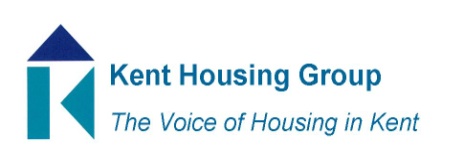 Kent Housing Options Group 13th June 2019The meeting will start promptly at 10 am, so please ensure that you arrive in good timeMaidstone BC, Maidstone House, Maidstone Agenda1.	10.00 am	Introductions & Apologies2.	10.05 am	Action Log from Meeting April 2019*3.         10.15 am	Through the Gate Overview – Josh Mitchell, KSS CRC4.	10.45am	EY Xantura - Shu Fei Wong/Fenella Pringle, EY Xantura5.	11.10am	Pitch Allocation & Site Management Policy – Jayne Collier-Smith, KCC6.	11.30am	MHCLG Update – Richard Williams, MHCLG7.	11.45am	Refreshment Break8.	12.00pm	Homelessness Commissioning Update9.	12.15pm	Protocols Discussion - 				- S.198 Protocol 			- Intentionally Homelessness Protocol			 - TA Placements Protocol9.	12.35pm	Standing Items Discussion: - National Policy; Recent Case Law; Training Opportunities, incl local training10.	12.45pm	Performance Framework for Benchmarking*10.	12.50pm	AOB*Papers attachedMEETING TO CLOSE by 1pm	 2019 Meetings:12th September – Full Membership Meeting31st October – LA Only Meeting12th December – LA Only Meeting